		ŠKOLKÁČEK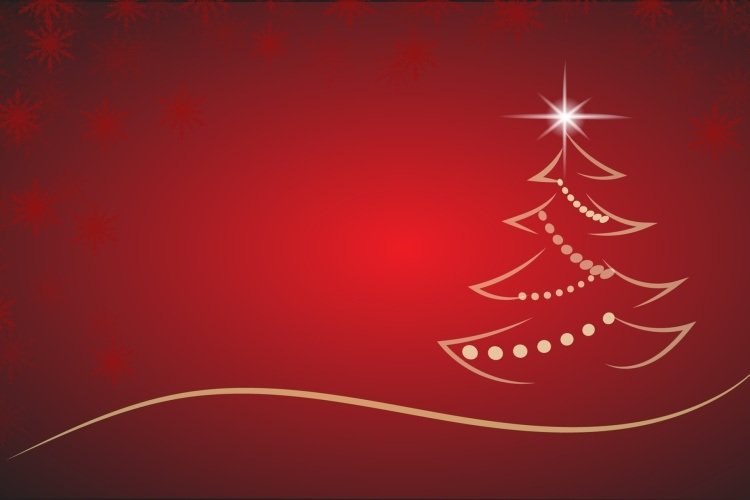 PROSINEC 2023Prosíme rodiče: Vážení rodiče, dejte prosím do školky dětem rukavice – palčáky, ne prsťáky. Nejdou jim oblékat !!!!!Mikulášská nadílka – mohou přijít rodiče.Na čertovské rojení připravte dětem „čertovské doplňky“Plán akcí na prosinec-    V pátek 1.prosinceČertovské rojení-    V pondělí  4.prosince Zdobení „Barborky“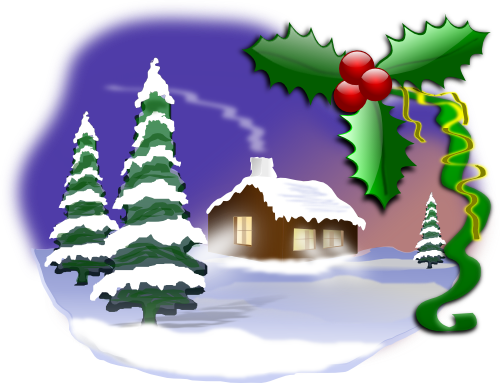 -    V úterý 5.prosince v 9.15hod.                                                         Návštěva Mikuláše-    Ve středu 6.prosince Návštěva paní knihovnice                            -    Ve čtvrtek 7.prosinceDivadelní představení – vybíráme: 70Kč-    V pátek 8.prosinceZdobení a rozsvěcení stromečku-    V pondělí 11.prosincePřišel k nám „Ježíšek“ – dárky pod stromečkem-    Ve středu 13.prosince v 15.00hod.Vánoční besídka-    V pondělí 18.prosinceZdobení vánočních perníčků-    Ve čtvrtek 21.prosince                Cesta za JežíškemOd soboty  23.12.2022 do úterý 2.1.2024         MŠ uzavřena – Vánoční prázdniny, do MŠ opět nastupujeme ve středu  3.1.2024Všem přejeme krásné Vánoce a šťastný rok 2024.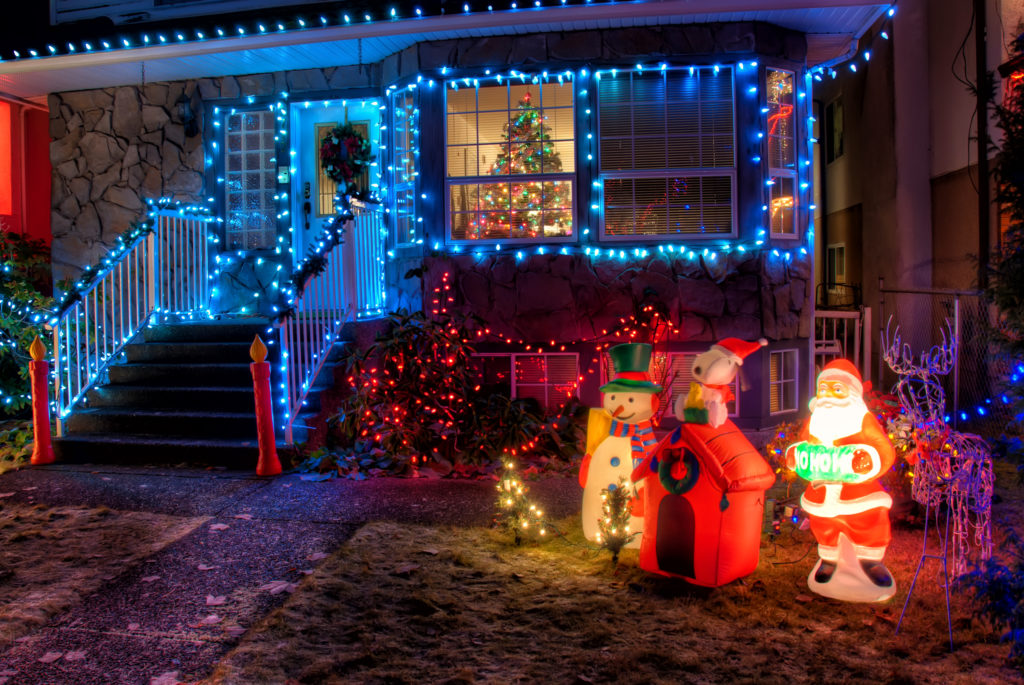 